Monday 30th March 2020                          LO: Making links between Bible stories and the world today.What I think the world is like						                 What I think the world should be like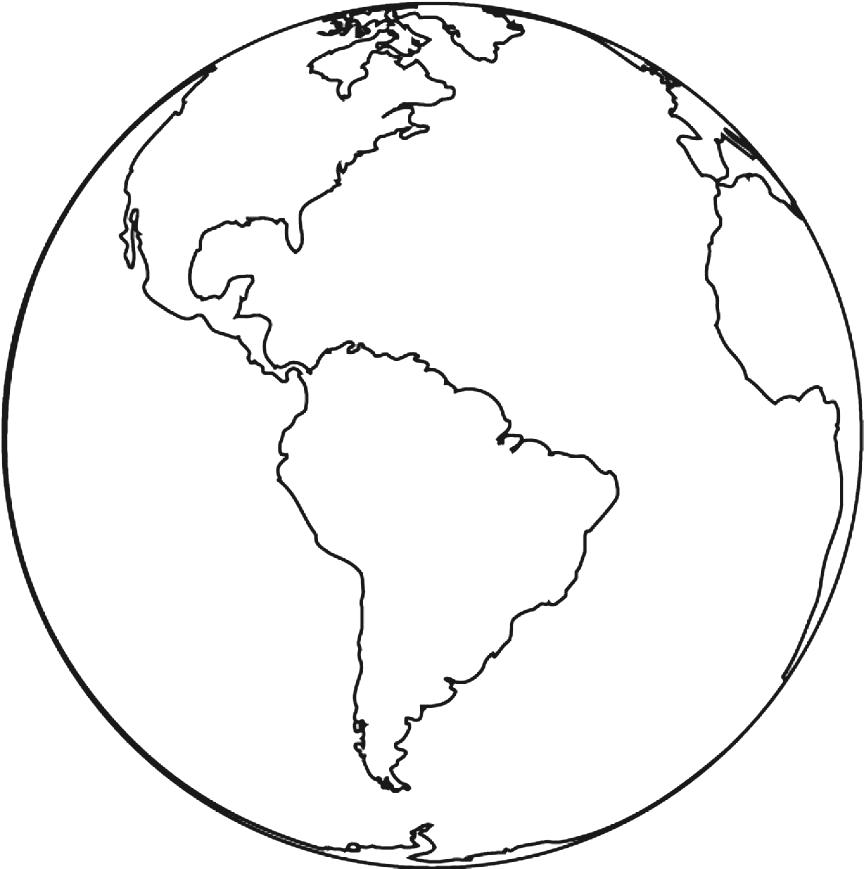 